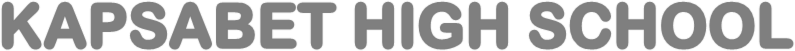                                                            313/2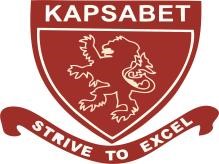                                                               CRE                                                            Paper 2                                                   JULY/AUGUST 2021                                                    Time: 2 ½  HoursNAME………………………………………………………                       Date ………………………….…Candidate’s Signature………………………     		Index No.............................PRE-MOCK 1 – 2021Kenya Certificate of Secondary Education (K.C.S.E)a) Narrate the story of Mary’s visit to Elizabeth in Luke 1:39-56.		(7mks)Outline eight similarities between the work of John  the Baptist and that of Jesus. .										(8mks)c) State five lessons Christians can learn from the story of Mary’s visit to Elizabeth.											(5mks)a)  Describe the incident when Jesus was rejected at Nazareth  (luke 4:16-30)   (7mks)     b) Give four reasons why Jesus faced  opposition from the Pharisees in Galilee.	(Luke 5:12-6:11)								(8mks)State five ways  in which church leaders can respond to those who oppose them in their work. 									(5mks)a)  Identify six characteristics  of the  Pharisees at the time of Jesus  Christ. (6mks)b) Give eight  reasons why Jesus referred  to the Pharisees as hypocrites.     (8mksState six lessons Christians  learn from  the teaching  of Jesus  on watchfulness	And readiness.								(6mks)a) Write  down the fruits of the Holy Spirit as taught by saint Paul in		       ( Galatians 5:22-23)								(6mks)b) Outline seven teachings of saint Paul on proper use of the gifts of speaking in tongues  and prophecy .								            (7mks)c)  Identify seven ways in which the gifts of the Holy spirit are manifested in Church today.									                     (7mks)a)  What are the advantages of monogamous marriage?			(8mks)b)  State  the factors tat have led to misuse  of drugs in Kenya  today.	(7mks)      c)Give reasons  why the church is involved in the  fight against HIV and Aids											 (5mks)a) Identify ways through which wealth is acquired in Kenya today .  	(5mks)b) Explain four ways  in which people misuse  their wealth in society today. 											(8mks)c)State seven  actions  Christians would take in handling cases of dishonesty. (7mks)Question123456Marks 